Marine Biology 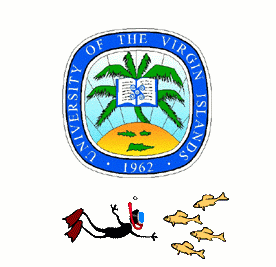 at UVI Dr. Marilyn Brandt					Dr. Lorraine Buckley		`			 Dr. Edwin Cruz-Rivera					 Dr. Richard Hall					 Dr. Paul Jobsis	Dr. Ashley Matchett					 Dr. Renata Platenberg					 Dr. Stephen Ratchford					 Dr Jennilee Robinson					 Dr. Alice Stanford					 Dr. Teresa Turner					 Dr. Kristin Wilson					 Ms. Moriah Sevier  (Laboratory Manager) 			 Mr. Stephen Prosterman (Diving Supervisor)		 Emerging Caribbean Scientists  http://ecs.uvi.eduMarine Biology Program Home Page http://www.uvi.edu/academics/science-math/departments/bio-sciences/marine-biology/default.aspx Pre-health careers home page: http://www.uvi.edu/academics/science-math/departments/bio-sciences/pre-med/default.aspx For copies of the Biology or Marine Biology handbook, please email your advisor or download it from the UVI website.Marine Biology MajorThe requirements for a Bachelor of Arts Degree in Marine Biology consist of the following Biology, Marine Biology and related courses plus a study plan written by each candidate and their program advisor.  Study plan guidelines and procedures will be published by the Division of Science and Mathematics from time to time.  The study plan must be approved by the faculty of the Biology Program and will be submitted to the Enrollment Management Office.  Course numbering reflects the year by which courses should be completed.  Any change in the study plan must be approved by the advisor and the program prior to course registration.A. Required courses in Freshman Studies (required for anyone admitted into the program with fewer than 24 credits):	CreditsSCI 100			The Natural World: The Caribbean			3SSC 100			An Introduction to the Social Sciences:  A Caribbean Focus	 				3FDS 100			Freshman Development Seminar			1B. Required Courses in Biology and Marine Biology (45 credit hours):	CreditsBIO 141-142			General Biology I-II 					4-4MBI 220			Marine Invertebrate Zoology 				5MBI 222			Ichthyology						4BIO 223			Ecology						4MSC 239			Oceanography						4BIO 245 			Genetics						4BIO 349 			Aquatic Plant Biology					4BIO 360*			Cell and Molecular Biology I				4BIO 397-398			Junior Science Seminar				1-1MBI 424			Marine Ecology					4MBI 497			Senior Science Seminar I				1SCI 497 or MBI 498		Interdisciplinary Sr Sem or Sr Sem II			1C. Required Courses in Related Fields (22-24 credit hours):	CreditsCHE 151-152			General Chemistry I-II					5-5MAT 241 			Introduction to Calculus and Analytical Geometry I		4or MAT 235			Introductory Statistics with Applications			4PHY 211-212 			Introduction to Physics I-II					4-4or PHY 241-242 			General Physics						5-5or PHY 241-212			General Physics I ,  Introduction to Physics II		5-4D.   In addition to the courses not chosen to fulfill the requirement in Section B, the following are strongly recommended for students intending to pursue graduate studies: 	  			CreditsMathematics 241-242 		Introduction to Calculus and Analytical Geometry I-II	4-4Chemistry 253-254 		Organic Chemistry I-II					5-5*Students matriculating before 2002 may substitute BIO 346 for BIO 360Graduation Requirements - All B.A. Degrees To qualify for a bachelor of arts degree, students must successfully complete a minimum of 120 credits (exclusive of physical education) including the general education requirements, the required courses in the major field, and such additional courses as they may select with the assistance of their faculty advisors to meet the requirements of the major. The General Education requirements for graduation in the bachelor of arts degree programs are listed below.   Specific guidance about the courses that are available to meet these new General Education requirements will be provided to students in advance of registration.  Students are required to meet with their advisors in the selection of their courses. I.	General Education Requirements A. FRESHMAN DEVELOPMENT SEMINAR (FDS)*							0-1B. HUMANITIES 												36COM 119			Interpersonal Communication and Leadership				3COM 120			Public Speaking								3ENG 120			English Composition								3ENG 201			Research and Applied Writing						3ENG 261-262			World Literature I-II								6SPA/FRE 131-132-231	Functional, Elementary and Intermediate French/Spanish			9 HUM 115			Introduction to Humanities							3 PHI 200 			Critical Thinking 								3				Total										36													C. MATHEMATICS 											     	6-8 MAT 140   College Algebra with Applications      OR MAT 143  Precalculus Algebra AND one of the following: MAT 153  College Trigonometry MAT 232  Calculus for Business and Social Sciences MAT 235  Introductory Statistics with Applications      OR For students with advanced preparation beyond the above levels, a minimum of six (6) credits of higher level mathematics courses 												6-8 D. NATURAL SCIENCES											6-9SCI  100*               The Caribbean: The Natural World And eitherSCI  200                 Changes in the Natural World SCI  301                 Application of Principles from the Natural World     OR Any two laboratory courses in the Natural Sciences 								6-9 E. SOCIAL SCIENCES 											6-9SSC 100*		An Introduction to the Social Sciences: A Caribbean Focus				3andTwo other course in the Social Sciences:Anthropology, Economics, Geography, History, Political Science, Psychology, or Sociology 		6-9 TOTAL CREDITS												54-63* Requirements of the Freshman Year Program for all students matriculating into the university with fewer than 24 credits. II.  SUMMARY 			CreditsFreshman Development Seminar	0-1Humanities                 			36 Mathematics              			6-8 Natural Sciences        			6-9 Social Sciences          			6.9TOTAL                    			54-63 III. OTHER REQUIREMENTS Students are required to take 0.5 credit hour in Physical Education for every semester they are full-time students up to the required two (2) credit hours. PLS 200 may also be used to meet this requirement.Students must earn at least 30 of the last 36 credits at the University of the Virgin Islands.  This particular requirement may be waived by the Chancellor only in cases where the student must complete the final year(s) of studies in another institution recognized by the University of the Virgin Islands.  Course work more than ten years old must be reviewed on a case-by-case basis to determine its appropriateness to the current University course requirements.  Appeals should be directed to the Chancellor.  In order to graduate, students must earn at least two times as many quality points as registered credits in all their courses as well as in the courses of their major. English Proficiency Exam (EPE)Computer Literacy Requirement (CLE)Marine Biology MajorThe requirements for a Bachelor of Science Degree in Marine Biology consist of the following Biology, Marine Biology and related courses plus a study plan written by each candidate and their program advisor.  Study plan guidelines and procedures will be published by the Division of Science and Mathematics from time to time.  The study plan must be approved by the faculty of the Biology Program and will be submitted to the Enrollment Management Office. Course numbering reflects the year by which course should be completed. Any change in the study plan must be approved by the advisor and the program prior to course registration.  In addition to fulfilling the General Education requirements for a Bachelor of Science degree, students must pass a Science Comprehensive Examination following completion of formal academic coursework and prior to graduation.A. Required courses in Freshman Studies (required for anyone admitted into the program with fewer than 24 credits):	CreditsSCI 100			The Natural World: The Caribbean			3SSC 100			An Introduction to the Social Sciences:  A Caribbean Focus	 				3FDS 100			Freshman Development Seminar			1	Required Courses in Biology and Marine Biology (45 credit hours):		CreditsBIO 141-142 		General Biology I-II 					4-4MBI 220 		Marine Invertebrate Zoology				5MBI 222 		Ichthyology 						4BIO 223 		Ecology 							4		BIO 245 		Genetics 						4 MSC 239 		Oceanography 						4BIO 349 		Aquatic Plant Biology 					4BIO 360*		Cell and Molecular Biology I 				4BIO/MBI 397-398 	Junior Science Seminar 					1-1MBI 424 		Marine Ecology 						4MBI 497		Senior Science Seminar I 					1SCI 497 or MBI 498	Interdisciplinary Sr Sem or Sr Sem II			1C. Required Courses in Related Fields (30-32 credit hours):				CreditsCHE 151-152		General Chemistry					5-5MAT 241-242 		Introduction to Calculus and Analytical Geometry I-II	4-4PHY 211-212 		Introduction to Physics I-II				4-4    orPHY 241-242		General Physics I-II					5-5    orPHY 241-212		General Physics I - Introduction to Physics II		5-4MAT 235 		Statistics						4Science Electives: An additional 15 credit hours minimum are required from the following: 	                                                                                                      CreditsBIO 224		Population Biology	4BIO 295		Responsible Conduct in Research	1BIO 339		Vertebrate Structure	5BIO 342		Animal Physiology	4BIO 350		Terrestrial Plant Biology	4BIO 352		Plant Physiology	4BIO 353		Developmental Biology	4BIO 355-356		Biology of Microorganisms I-II	4-4BIO 370		Evolution		3BIO 430		Coral Reef Biology	4BIO 460**		Cell and Molecular Biology II	4BIO 465, 466		Selected Topics in Biology	4BIO 495		Directed Independent Research (maximum 6 credits) 	1 to 6BIO 496		Internship/Field Studies (maximum 4 credits)	1 to 4Any MBI or MSC courseAny 200, 300, or 400 level Chemistry, Math, or Physics CourseSCI 100 (if taken as a freshman), The Caribbean: The Natural WorldAny CSC course except CSC 111 or CSC 119* Students matriculated before 2002 may substitute BIO 346 for BIO 360** Students matriculated before 2002 may substitute BIO 421 for BIO 460  Graduation Requirements - All B.S. DegreesTo qualify for a bachelor of science degree, students must successfully complete a minimum of 120 credits (exclusive of physical education) including the  general education  requirements,  the required courses in the major field, and such additional courses as they may select with the assistance of their faculty advisors to meet the  requirements of the major. General Education Requirements The General Education requirements for graduation in the bachelor of science degree programs are listed below.  Specific guidance about the courses that are available to meet General Education requirements will be provided to students in advance of registration.  Students are required to meet with their advisors in the selection of their courses.                                                                                                                                         			 Credits I. GENERAL EDUCATION REQUIREMENTS	A   FRESHMAN DEVELOPMENT SEMINAR							0-1		B.  HUMANITIES										18 C.  MATHEMATICS AND SCIENCE								16 SCI 100*		The Natural World: The Caribbean *					3College Algebra with Applications or Precalculus Algebra **						4 D.  SOCIAL SCIENCES										 9-12 SSC 100*		An Introduction to the Social Sciences: A Caribbean Focus			3andthree other course in the Social Sciences:Anthropology, Economics, Geography, History, Political Science, Psychology, or Sociology* Requirement of the Freshman Year Program for all students matriculating into the university with fewer than 24 credits.  ** A student exempted from College Algebra with Applications or Precalculus Algebra by a qualifying examination must take one semester of a more advanced mathematics course. II. SUMMARY Freshman Development Seminar						0-1                    Humanities								18 Mathematics and Science							16  Social Sciences								12                    TOTAL							46-47 credits III. Other Requirements Students are required to take 0.5 credit hour in Physical Education for every semester they are full-time students up  to the required two credit hours.  PLS 200 may also be used to meet this requirement. Students must earn at least 30 of the last 36 credits at the University of the Virgin Islands.  This particular requirement may be waived by the Chancellor only in cases where the student must complete the final year(s) of studies in another institution recognized by the University of the Virgin Islands.  Course work more than ten years old must be reviewed on a case-by-case basis to determine its appropriateness to the current University course requirements.  Appeals should be directed to the Chancellor.  In order to graduate, students must earn at least two times as many quality points as registered credits in all their courses as well as in the courses of their major. Additionally, students must successfully pass the following examinations:English proficiency examination (EPE)2) Computer Literacy Examination (CLE)Elective courses you may wish to consider: CHE 251, CHE 252, CHE 348, CSC 117, CSC 118, CSC 119, CSC 239, CSC 361, MSC 111, MSC 211, MAT 332, MAT 261, MAT 361, MAT 344 & MAT 352 Planned Course Offerings in Biology and Marine BiologyBIO/MBI 495 & 496 may be taken in any semester or session as long all the appropriate arrangements are completed at least 30 days in advance of the start of classes.Frequently Asked Questions:What’s the difference between a BA and a BS degree?A student pursuing a BA degree takes more humanities courses than a student pursuing a BS degree. Conversely a student pursuing a BS degree takes more science courses than a student pursuing a BA degree. Most students in the biology/marine biology programs pursue a BS, as they like to take science courses.What classes fulfill the Humanities requirements for BS majors?ART, ENG (English, 120 and higher), FRE (French), HUM (humanities), JAP (Japanese), JOU (journalism), MUS (music), MUE?, PHI (philosophy), SPA (Spanish), SPE (speech) THE (theatre), What courses fulfill the Social Science requirements?ANT (anthropology), ECO (economics), GOG (geography), HIS (history), POL (political science), PSY (psychology), SSC (social science)?, SWK?, SOC (sociology), ? not listed under BA degreeWhat courses can I take if I have not completed MAT023 and MAT 024?ANT, ART, COM, CSC111, ENG, FRE, FDS, SCI100, SSC100, GOG, HIS, HUM, JAP, MSC111, MUS, PLS, PED, POL, PSY, SCI210? SSC100/113/154, SOC, SPA, THEWhat courses can I take if I have not completed ENG 100 WAC/ENG 101 RCA021?ANT, ART, CSC, ECO, ENG108?, FRE, FDS, SCI100 (ENG/WAC/RCA as co-req), SSC100 (ENG/WAC/RCA as co-req), GOG, HIS (except 181/182), JAP, MUS, MUE?, NSC104, PED, SCI210, SSC154, SOC121, SWK, SPA, THEWhat course can I take if I have not completed MAT023, MAT 024 and ENG/WAC/RCA?ANT, ART, CSC111, FRE, FDS, SCI100, SSC100, GOG, HIS (except 181/2), JAP, MSC111, MUS, MUE, PED, SCI210, SSC154, SOC121, SPA, THEWhat do I take if I’m interested in a medical career?Check out http://faculty.uvi.edu/users/sromano/prehealth for information about health careers, and talk to Dr Romano, UVI’s pre-health careers advisor.What courses are taught in the summer?BIO142, BIO495,BIO496, other courses when possibleThe following provides a quick summary of pre-requisites of the biology and marine biology classes. For complete details, consult the catalog.Student guidelines for BIO/MBI 495: Directed Independent ResearchCourse description (from UVI catalog): Provides an opportunity for students, under the guidance of a faculty supervisor, to pursue scholarly research or studies in areas associated with their academic fields but outside of prescribed courses. Student and the prospective supervisor should develop and submit, for approval, a proposal to the Division Chair at least one month prior to the start of the course. For each hour of academic credit to be awarded, the student must have three hours of lab or study per week and one hour of consultation per week with the supervisor. Student may register for repeated enrollment in this course up to the maximum of six credits. Proposals must also include an evaluation plan.Prerequisite: Students must have completed at least 20 credits in some combination of BIO, MBI, CHE, PHY, CSC, and MAT with a minimum grade point average of 2.5.Corequisite: BIO 295Summary of course requirements:Prior to enrolling in this course, the student mustWith the help of a faculty mentor, choose an appropriate question or problem for which hypotheses can be generated and tested.Write a 1-page research proposal describing the research project.  This proposal must be signed by both the student and the mentor, and the signed proposal must be submitted to the biology coordinator at least 30 days in advance of the term or semester of enrollment.During the course of research, the student must Conduct at least 45 documented hours of laboratory or field research per credit hour under the mentor’s supervision.Keep a detailed, neat, and accurate research notebook.At the conclusion of each term or semester of research, the student must write a report.  The report must be submitted to the mentor no later than the final day of classes for the term or semester of enrollment.  Reports on field and laboratory research must include:A Title that describes the findings of the research.An Abstract that briefly summarizes the Introduction, Materials and Methods, Results, and Discussion sections of the report.An Introduction that describes the importance, background information, objectives, and hypothesis or question(s) being answered by this research.A Materials and Methods that describes or cites all procedures used to carry out the project in enough detail for the experiment to be reproduced by the reader.  A Results that includesA written summary of the data produced during the research (which makes specific reference to the tables and figures) andAppropriate tables and figures (graphs, diagrams, charts, photographs, etc.), which should be referred to in the text.A Discussion that interprets the results and explains their significance.An Acknowledgements section thanking the people who assisted with the research and the preparation of the report.A Works Cited that cites all journal articles, technical reports, books, unpublished materials, and other references used during the research and while writing the paper.UVI students are expected to give poster presentations of their research.At the conclusion of the semester the mentor must submit a final grade and a copy of the student’s report to the biology coordinator no later than the last day of finals for the term or semester.Student guidelines for BIO/MBI 496: Internship/Field StudiesCourse description (from UVI catalog): Provides an opportunity for students to earn academic credits for activities conducted outside of the University. Field studies, internships, summer research programs and career-related employment activities can qualify for credit under this course. Written proposals for such work must be developed by the student and the prospective field employment supervisor and submitted to a divisional committee. Proposals must be submitted at least one month prior to the start of the course. The amount of academic credit to be earned will be determined by the committee based on the duration of academic credit to be earned will be deter-mined, by the committee based on the duration and quality of the experience, with a maximum of four credits through repeated enrollment.Prerequisite: Students must have completed at least 20 credits in some combination of biology courses with a minimum grade point average of 2.5.Corequisite: BIO 295Summary of course requirements:Prior to enrolling in this course, the student must, with the help of the prospective supervisor, write a 1-page research proposal describing the research project.  This proposal must be signed by both the student and the mentor, and the signed proposal must be submitted to the biology coordinator at least 30 days in advance of the term or semester of enrollment.During the course of the project, the student must Conduct at least 45 hours of internship or field work per credit hour with the supervisor’s guidance.Submit brief, detailed, and accurate weekly reports to an on-campus advisor appointed by the biology coordinator.  Email submission is preferred.  Each week’s report should address issues raised by the advisor in response to the previous report.At the conclusion of each term or semester of research, the student must write a report.  The report must be submitted to the mentor no later than the final day of classes for the term or semester of enrollment.  The report must include:A Title that describes the internship or the findings of the research or field work.An Abstract that briefly summarizes the sections of the report.An Introduction that describes the importance, background information, objectives, and hypothesis or question(s) (if applicable) of the project.A Materials and Methods that describes or cites all procedures learned during the internship and/or used to carry out the project.  If applicable, Results that includesA written summary of the data produced during the research (which makes specific reference to the tables and figures) andAppropriate tables and figures (graphs, diagrams, charts, photographs, etc.), which should be referred to in the text.A Discussion that interprets the project and (if applicable) its results and explains the significance of the project or results.An Acknowledgements section thanking the people who assisted with the research and the preparation of the report.A Works Cited that cites all journal articles, technical reports, books, unpublished materials, and other references used during the project or research and while writing the paper.UVI students are expected to give poster presentations of their research.At the conclusion of the semester:The on-site project supervisor must submit a report evaluating the student’s performance (the supervisor may recommend a grade) to the on-campus advisor no later the last day of classes for the term or semester.The on-campus advisor must submit a final grade and a copy of the student’s report to the biology coordinator no later than the last day of finals for the term or semester.Study Guide for Comprehensive ExaminationsStudents seeking a BS degree in Biology or Marine Biology are required to pass a comprehensive exam during their senior year before they can graduate. An oral comprehensive exam is normally given the first weekend of the spring semester. Students wishing to graduate must sign up with the biology coordinator in November of the previous calendar year.The comprehensive exam is given in a one-hour time slot. A committee of several biology/marine biology faculty members asks each student questions by covering any material from courses in biology and marine biology that the student has taken. Generally the committee begins with questions about basic biology, such as the material covered in general biology (BIO 141-142). The committee looks for a breadth of student knowledge in many of these early questions. Later faculty may probe the student with more and more difficult questions to establish the student's depth of knowledge, particularly in subject matter from the student's upper-level biology/marine biology courses. Approximately 45-50 minutes of that time is spent in this question/answer period.The student is then asked to leave the testing room while the faculty members discuss the level of performance of the student. One of four possible levels is assigned:High Pass: the student has demonstrated outstanding depth and breadth of knowledge. This level is rarely assigned, but if it is assigned, the High Pass is placed on the student's transcript.Pass: the student has demonstrated good breadth and depth of knowledge.Low Pass: the student has demonstrated acceptable breadth and depth of knowledge, but certain areas are of concern. Levels of "Pass" and "Low Pass" do not specifically appear on the student transcript; instead, the transcript says the student has completed the comprehensive exam.No Pass: the student has not demonstrated acceptable breadth and depth of knowledge. The student will be given an opportunity to pass a written exam, usually scheduled after spring break. The biology program coordinator will schedule this written exam at a time mutually convenient for the student and coordinator. A similar format to the oral exam is used. Multiple faculty members design written questions to assess the student's depth and breadth of knowledge in biology.  How you will be graded. You will receive a grade (of high pass, pass, low pass, or fail as described above) based on the following four categoriesBreadth of knowledge. You should have general knowledge and understanding of basic biological concepts in animal form/function, cell biology, ecology, evolution, genetics, molecular biology, taxonomy, and plant form/function. You must demonstrate a breadth of knowledge in order to pass the exam.Depth of knowledge. Significant depth of knowledge in several categories may be grounds for assigning a final grade of high pass.Quantitative skills.   You should have general knowledge of basic statistics, calculations for chemical solutions, and other quantitative skills appropriate to your area of study.Knowledge and application scientific inquiry.  You should be able to design and analyze scientific research.How  to study. Studying for the comprehensive exam is something that starts with the first class you take at UVI.  It is important that you READ and become very familiar with your textbooks as references—in the last months of studying for the comprehensive exam you can use the chapter summaries as a good review. As exam time approaches, you should review the relevant topics in your general biology textbook.  Start well in advance, make a plan, and stick to it.  It is highly recommended that you form a study group and practice for the exam by explaining major concepts to each other.  Also, you should get a good night's sleep the last couple of nights before your exam -- it does make a difference What to study. Your exam will cover the breadth of biological concepts and quantitative skills covered by the core curriculum as well as major concepts from the science electives you have taken.  BS Marine Biology Checklist 			Student ________________GE RequirementsEPE (date ____________)	⁯		CLE (date _____________ )		⁯SSC 100			⁯		SCI 100				⁯FDS				⁯  		PE or PLS (check all four)    ⁯  ⁯  ⁯  ⁯  Humanities 18cr (ART, ENG, FRE, HUM, JAP, JOU, MUS, PHI, SPA, SPE, THE)Social Science 9-12cr (SSC, ANT, GOG, HIS, POL, PSY, SOC)Science and Math Course RequirementsBiology Electives 15cr = any non-required 200 level or higher courses in BIO, MAT, CHE, PHY, CCS, MBI, MSC as well as SCI100 (if taken as a freshman), MSC111, CSC 117 + 118, excluding BIO 261, 262, 301 and MAT 232.BA Marine Biology Checklist 			Student ________________Matriculation Date ________			Graduation Date _________
GE RequirementsEPE (date ____________)	⁯		CLE (date _____________ )		⁯SSC 100			⁯		SCI 100				⁯FDS				⁯  		PE or PLS (check all four)    ⁯  ⁯  ⁯  ⁯  Humanities 36cr (ART, ENG, FRE, HUM, JAP, JOU, MUS, PHI, SPA, SPE, THE)Social Science 6-9cr (SSC, ANT, GOG, HIS, POL, PSY, SOC)Math Requirements 6-8cr Note: Incoming students with advanced preparation beyond MAT153 require a minimum of 6 credits of higher level math coursesBiology, Chemistry, Math and Physics Requirements* PHY241 can serve as prerequisite for PHY212 or PHY242, but PHY211 cannot serve as PHY242 prerequisiteMARINE BIOLOGY MAJOR BA DEGREEMARINE BIOLOGY MAJOR BA DEGREEMARINE BIOLOGY MAJOR BA DEGREEFRESHMAN YEAR (odd)FallSpringFDS1SSSC 100 (SOCgen ed)3SCI 100 (SCIgen ed)3PLS (PEgen ed)2BIO 141 (Intro) (A)4BIO 142 (Intro) (A)4CHE 151 (C)5CHE 152 (C)5MAT 143 (C)4MAT 153 (C)41718SOPHOMORE YEAR (even)FallSpringMAT 241or235 (calc or stats)4MSC 239 (Oceanog) A4BIO 245 (genetics) (A)4BIO 223 (ecology) (A)4SPA/FRE 131 (HUMgen ed)3SPA/FRE 132 (HUMgen ed)3BIO 349 (aquatic plant)4MSC 111 (diving) D1COM 119 (HUMgen ed)3COM 120 (HUMgen ed)31815JUNIOR YEAR (odd)FallSpringBIO 397 (JSS) 0.5BIO 398 (JSS) 0.5PHY 211 (physics)4PHY 212 (physics)4BIO 360 (molec) A4SOC elective (SOC gen ed)3SPA/FRE 231 (HUMgen ed)3ENG 201 (HUMgen ed)3MBI 222 (ich)4HUM 115 (HUMgen ed)3ENG 120 (HUMgen ed)3MSC 211 (res diving)217.516.5SENIOR YEAR (even)FallSpringMBI 497 (SSS)1SCI 497 or MBI 498 (SSS)1MBI 220 (invert) B5MBI 424 (Marine Ecol)4ENG 201 (HUMgen ed)3PHI 200 (HUMgen ed)3ENG 261 (HUMgen ed)3ENG 262 (HUMgen ed)3SOC Elective (SOCgen ed)3215417electiverequiredtotalHumanities812COM 101/102/201, HUM1153812FRE/SPA 131/132/231, SPE1156ENG261/262Social Science93SSC10012PE02PLS2problems: does not include recommended calculus (though this could replace recommended organic chem)problems: does not include recommended calculus (though this could replace recommended organic chem)problems: does not include recommended calculus (though this could replace recommended organic chem)problems: does not include recommended calculus (though this could replace recommended organic chem)problems: does not include recommended calculus (though this could replace recommended organic chem)problems: does not include recommended calculus (though this could replace recommended organic chem)MARINE BIOLOGY MAJOR BS DEGREEMARINE BIOLOGY MAJOR BS DEGREEFRESHMAN YEAR (odd)FallSpringFDS (gen ed)1SSC 100 (gen ed)3SCI 100 (gen ed)3PLS (gen ed)2BIO 141(Intro) (A)4BIO 142 (Intro) (A)4CHE 151 (C)5CHE 152 (C)5MAT 143 (C)4MAT 153 (C)41718SOPHOMORE YEAR (even)FallSpringgen ed 3gen ed3BIO 245 (genetics) (A)4BIO 223 (ecology) (A)4MAT 241 (calculus) (C)4MAT 242 (calculus) (C)4ENG 1203ENG 201 (gen ed)3MSC 111 (diving)1MSC 211 (res diving)21516JUNIOR YEAR (odd)FallSpringBIO 397 (JSS) (A)0.5BIO 398 (JSS) (A)0.5gen ed3gen ed3MBI 222 (ichthy) (B)4BIO 349 (aq plant) (A)4BIO 370 (evol) or 495 (dir ind) (B)4PHY 212 (C)4PHY 211 (C)4BIO 465/6 (sel topics) (B)4CSC 239 (sci computers) (C)3ENG 300 (gen ed) 218.517.5SENIOR YEAR (even)FallSpringMBI 497 (SSS) (A)1SCI 497 or MBI 498 (SSS) (A)1BIO  339(vert), 353 (devo), 421 (cell),4gen ed3BIO 242(pop) or 495 (dir ind) (B)BIO 342 or 352 (physiol) (A)4MSC 239 (Oceanog) (A)3MBI 424 (Marine Ecol) (A)4gen ed3MAT 235 (stats) (C)4MBI 220 (invert) (A)51616gen edremaininggen ed already in scheduletotalHumanities99ENG 120, 201 & 30018Social science93SSC10012Physical ed 02PLS2problems: does not include highly recommended Organic Chem 253/4problems: does not include highly recommended Organic Chem 253/4problems: does not include highly recommended Organic Chem 253/4problems: does not include highly recommended Organic Chem 253/4               no marine bio in 1st 2 years               no marine bio in 1st 2 yearsFall, even yearsBIO 141: General Biology IBIO 151: Human Anatomy and Physiology IBIO 245: Principles of GeneticsBIO 295: Responsible Conduct in ResearchBIO 2402: Microbiology BIO 339: Vertebrate StructureBIO 349: Aquatic Plant BiologyBIO 360: Cell and Molecular Biology IBIO/MBI 397: Junior Science Seminar IBIO/MBI 497: Senior Science Seminar IENV 200: Intro to Environmental Science & PolicyMBI 220: Marine Invertebrate ZoologyMSC 111: Open Water Scientific DivingSpring, odd yearsBIO 141: General Biology IBIO 142: General Biology IIBIO 1512: Human Anatomy and Physiology IBIO 1522,3: Human Anatomy and Physiology IIBIO 210: Research Methods IBIO 223: EcologyBIO 295: Responsible Conduct in ResearchBIO 342: Animal PhysiologyBIO 350: Terrestrial Plant BiologyBio 355: MicrobiologyBio 361: BioinformaticsBIO/MBI 398: Junior Biology Seminar IIBIO/MBI 498: Senior Biology Seminar IIMBI 424: Marine EcologyMSC 111: Open Water Scientific DivingMSC 211: Research DivingFall, odd yearsBIO 141: General Biology IBIO 1512: Human Anatomy and Physiology IBIO 245: Principles of GeneticsBIO 2402: Microbiology BIO 360: Cell and Molecular Biology IBIO 370: EvolutionBIO 397: Junior Science Seminar IBIO/MBI 430 Coral Reef BiologyBIO/ MBI 465/466 Special Topics with labBIO 497: Senior Science Seminar IMBI 222: IchthyologyMSC 111: Open Water Scientific DivingSCI 305: Biology of Health and DiseaseSpring, even yearsBIO 141: General Biology IBIO 1423: General Biology IIBIO 1512: Human Anatomy and Physiology IBIO 1522,3: Human Anatomy and Physiology IIBIO 210: Research Methods IBIO 223: EcologyBIO 295: Responsible Conduct in ResearchBIO 342: Animal PhysiologyBIO 352: Plant PhysiologyBIO 398: Junior Biology Seminar IIBIO/MBI 465/466: Special Topics without labBIO 498: Senior Biology Seminar IIENV 365: Topics in Environmental ScienceMSC 111: Open Water Scientific DivingMSC 211: Research DivingMSC 239: Oceanographycourse#course titlewhen taughtMAT 143pre-calculus algebrafall, spring, summerMAT 142college trigonometryfall, spring, summerMAT 235statisticsFall361, springCHEM 151general chemistry Ievery fallCHEM 152general chemistry IIevery springPHYS 211intro to physics Ievery fallPHYS 212intro to physics IIevery springPHYS 241general physics Ievery springPHYS 242general physics IIevery fallMATH 241intro to calculus/analytical geometry Ifall, summerMATH 242intro to calculus/analytical geometry IIspring, summerCHEM 253organic chemistry Ievery fallCHEM 254organic chemistry IIevery springCHEM 348biochemistryWhen possiblePre-requisitesPre-requisitescoursepre-reqBIO141ENG101/RCA or SAT, MAT140or143coreqBIO142BIO141BIO 210BIO 245, CHE 151BIO/MBI220BIO142MBI222BIO142BIO223BIO142BIO224not taught recentlyBIO245BIO142 and college MathBIO261-2does not count towards bio degreeBIO295one introductory science classBIO301does not count towards bio degreeBIO 310BIO 210, CHE 253, BIO 360BIO339BIO142BIO342BIO/MBI220, MBI222, BIO339BIO349BIO142BIO350BIO142BIO352BIO223 and CHE152BIO353not taught oftenBIO355BIO245 and CHE254BIO356BIO355, BIO245 and CHE254BIO370BIO245BIO/MBI397junior biology major; submitted graduation planBIO/MBI398BIO/MBI397MBI424BIO223 and one of: BIO/MBI220, MSC239, MBI 222, BIO/MBI349BIO/MBI430BIO223 and one of: BIO/MBI220, MBI 222, BIO/MBI349BIO460not taught oftenBIO465,6announced with each course, often just BIO142BIO/MBI49520 science credits and min 2.5GPA, BIO295coreqBIO/MBI49620 science credits and min 2.5GPA, BIO295coreqMBI 497,8BIO/MBI397&398SCI 497MBI (or BIO) 397-398MSC111Science or math majorMSC211BIO142, MSC111 or certificationMSC239BIO142COURSECrCOURSECrENG 1203ENG 2013COURSECrCOURSECrSSC 1003COURSECrCOURSECrBIO 1414BIO 1424CHE 1515CHE 1525BIO 2454BIO 2234MAT 241 4MAT 2424MAT 2354BIO 3604BIO 3494PHY 211 or PHY 2414PHY 212 or PHY 2424MBI 2205MBI 2224MSC 2394MBI 4244BIO/MBI 3971BIO/MBI 3981BIO/MBI 4971BIO/MBI 4981COURSECrCOURSECrCOURSECrCOURSECrCOM 1193COM1203ENG 1203ENG 2013ENG 2613ENG 2623SPA or FRE 1314SPA or FRE 1324SPA or FRE 2314HUM 1153PHI 2003COURSECrCOURSECrSSC 1003COURSECrCOURSECrMAT 140 or 1434MAT 153 (Previously MAT142)4MAT 241 or MAT 2354COURSECrCOURSECrBIO 1414BIO 1424CHE 1515CHE 1525BIO 2454BIO 2234PHY 211 or PHY 241PHY 212 or PHY 242*BIO 3604BIO3494MBI 2205MBI 2224MSC 2394MBI 4244BIO 3971BIO 3981BIO 4971BIO 4981